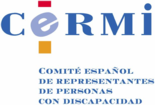 PROPUESTA DE ENMIENDA DEL CERMI EN MATERIA DE DISCAPACIDAD AL PROYECTO DE LEY ORGÁNICA DEL CÓDIGO PENAL MILITARIMPACTO SOBRE PERSONAS CON DISCAPACIDADSe tipifican como delitos dos supuestos de abuso de autoridad (Artículos 48 y 50)1. El superior que, respecto de un subordinado, realizare actos de acoso tanto sexual y por razón de sexo como profesional, le amenazare, coaccionare, injuriare o calumniare, atentare de modo grave contra su intimidad, dignidad personal o en el trabajo, o realizare actos que supongan discriminación grave por razón de nacimiento, origen racial o étnico, sexo, orientación sexual, religión, convicciones, opinión, discapacidad o cualquier otra condición o circunstancia personal o social, será castigado con la pena de seis meses a cuatro años de prisión, pudiendo imponerse, además, la pena de pérdida de empleo.2.  El militar que, sin incurrir en los delitos de insulto a superior o abuso de autoridad, públicamente, en lugares afectos a las Fuerzas Armadas o a la Guardia Civil o en acto de servicio, impidiere o limitare arbitrariamente a otro militar el ejercicio de los derechos fundamentales o libertades públicas, realizare actos de acoso tanto sexual y por razón de sexo como profesional, le amenazare o coaccionare, le injuriare gravemente o le calumniare, atentare de modo grave contra su intimidad, dignidad personal o en el trabajo, realizara actos que supongan grave discriminación por razón de nacimiento, origen racial o étnico, sexo, orientación sexual, religión convicciones, opinión, discapacidad o cualquier otra condición o circunstancia personal o social, será castigado con la pena de seis meses a dos años de prisión.PROPUESTA DE ENMIENDA Artículo 43 (perteneciente al Capítulo II. Insubordinación. Sección 1ª. Insulto a un superior). Sustituir el texto del Anteproyecto por el siguiente:El militar que, sin incurrir en los delitos previstos en el artículo anterior, coaccionare, amenazare, calumniare o injuriare a un superior, en su presencia o ante una concurrencia de personas, por escrito o con publicidad, o realizare actos que resulten ofensivos por razón de nacimiento, origen racial o étnico, sexo, orientación sexual, religión, convicciones, opinión, discapacidad o cualquier otra condición o circunstancia personal o social, será castigado con la pena de seis meses a cuatro años de prisión. Cuando no concurrieren estas circunstancias se impondrá la pena en su mitad inferior. JustificaciónEn este artículo se pretende introducir las posibles ofensas que sufra un superior por razón de discapacidad o de otras circunstancias, tipificación como delito complementario de las anteriormente referidas, que nos parecen correctas.						16 de septiembre de 2015.CERMIwww.cermi.es